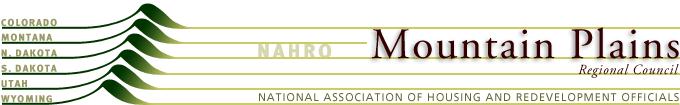 EXECUTIVE BOARD MEETING MINUTESWednesday, February 8th, 2017- 1:00 pm – 2:30 pmLuxor Hotel, Platinum Boardroom West Tower, 22nd FloorLas Vegas, NevadaI. Call to Order, Roll Call, and Introduction of Guests Attend: Dianne Hovdestad, Trina Wheeler, Julie Brewen, Duane Hopkins, Craig Maraschky, Lori Rosendahl, John Stengle, Ted Ortiviz, Thomas Jefferson, Penny Hannegan, Betsey Martens, Peter Lifari, Don May, Ismael Guerrero, Tami Fischer, Joan Smith, David Martens. 	QUORUM ACHIEVED.Guests:  Lowell Krueger, Yakima HA; Ed Mayer, Butte County HA; Troy Gladwell, Colorado NAHRO.II. Approval of Minutes from October 14, 2016- New Orleans, LA. Ismael Guerrero motioned and Ted Ortiviz seconded a motion to approve the minutes, all approved.III. President’s Report- Dianne – no reportIV. Treasurer’s Report A. 2016 Year End Financial Report and 2017 Operating Budget - Dave Martens reported on behalf of Kim Giordano that as of December 31, 2016, Mountain Plains NAHRO had total assets of $58,866.31. Total year-end income is $95,351.83 plus $56.50 in interest income against expenses of $88,306.37 for a net operating income of $7,101.96. The 2016 Operating Budget projected a year-end loss of $9,041.12. The more than $16,000 improvement in revenue is a reflection of the success of the annual conference in Park City along with less than expected operating expenses. Dave also presented the 2017 Operating Budget that is projecting a $1,419.88 deficit. Dave will email a copy of the budget out to Board members for review and approval after the Vegas meetings. Craig Maraschky motioned and Ted Ortiviz seconded a motion to approve the financial report, all approved.V. Committee/Task Force Reports State Reports South Dakota- Dianne Hovdestad reported that there is a debate in SD about the State Housing Finance Agency claiming to be the sole PHA representative for the state. Matt Pike drafted language challenging this position which is pending. Dianne also reported that Matt Pike has resigned as a Commissioner of the Lawrence County HA as a result of a new interpretation of their by-laws which indicates he is not eligible due to his position as a county employee. Matt is reviewing his options and hopes he can still serve as Senior VP and then President of MPNAHRO. He will know more at our Washington DC meetings.Colorado- Lori Rosendahl reported that CoNAHRO was working on putting together the annual joint conference with Mountain Plains NAHRO. It is also working on a messaging campaign for members that will be introduced at the annual conference. Lori also mentioned that CoNAHRO appointed a new Senior VP, Troy Gladwell, who replaces Kimball Crangle, who resigned.Utah- No report.Montana- No report.North Dakota- No report.Wyoming- No report.Committee ReportsCR&D-The CR&D Committee was just given an update by NAHRO staff.Legislative Network- Don May reported that he has been working on an Advocacy power-point presentation with Tess Hembree at NAHRO.Member Services	- There was a discussion about the role and activities of the national Member Services committee. Committee members indicated that the Annual Awards and some work on the NAHRO web page were the main activities. Committee members also acknowledged frustration with making any progress on strategic plan initiatives. Suggestions are made but don’t seem to go anywhere. Julie Brewen suggested that we look at the Members Services charter and come up with a proposal for revision.BECT- No report.Commissioners- 	No report.Budget & Administration (B&A)- Don May reported that they are working with staff to improve the budget process which has been grossly off target for the last several years.IRGE- Julie Brewen reported that she will be attending the Canadian Housing Conference in Halifax this spring as a representative from NAHRO. IRGE is also workin on a paper about the New Urban Agenda that was developed at the Habitat III conference in Ecuador. Professional Development- Duane Hopkins reported that he met with NAHRO staff in Washington DC on December 2, 2016 to discuss a variety of PD related issues. A report on these issues is being developed. A PD Faculty convening is being organized for the national summer conference. A six person team has been appointed to work on curriculum which is being updated. Duane continues to work with NAHRO on financial reporting and getting better information from NAHRO to guide PD operations. He is also challenging revenue projections by staff. Duane is trying to get approval to create a paid curriculum staff position for the PD committee.Housing- (I missed Lori’s report due to an interruption, have requested she send a report for inclusion)Housing America- No report.Strategic Planning Task Force- No report.VI. Old Business2017 MPRC Election Committee- Dave mentioned that he will be contacting the committee to get going in the coming weeks. The established committee consists of Betsey Martens, Shelli Glines, Jill Elliott, John Stengle and Greg Sukut.NAHRO CEO Search Update- Julie Brewen reported that interviews for candidates will be conducted in conjunction with the Washington DC conference followed up with a meeting to determine whether a recommendation will be made for hiring to the BOG.2017 Joint Conference Update- Dave reported that the Conference Registration Brochure is at the printer and will be mailed out the week of February 13th. The registration website will also be launched the week of the Feb. 13th.Poster Contest – Dave reported that we will do the 2017 Poster Contest judging at the regional conference in Vail in May and that participating states need to submit their three category winners one week prior to the start of the conference so they can be put on a ballot and then on display at the event.Regional Small Agency Task Force Update- John Stengle reported that a MP NAHRO Small Agency Task Force sub-committee has been formed, to include representatives from Montana, Wyoming, Utah, and South Dakota.   With no national SATF meetings or conference calls since the establishment of the sub-committee, the Chairman forwarded the latest available information referencing small PHA reform. Stengle stated there was some unanticipated resistance in Congress to move ahead with legislation to further deregulate small PHAs, due to the passage of HR3700, Housing Opportunity Through Modernization Act of 2016 (HOTMA).   He reported an SATF conference call was in the planning stages for the near future, at which time sub-committee members would be informed of the call and offered the opportunity to “listen in” on that call.       VII. New Business Betsey Martens motioned that we give Senator Tester of Montana a Mountain Plains NAHRO Legislator of the Year Award at this year’s regional conference in Vail. Thomas Jefferson seconded the motion and all approved.VIII. Next Meeting- NAHRO Legislative Conference- March 26-28, 2017- TBDIX. Adjournment –The meeting adjourned at 1:56 pm.